Publicado en Madrid el 30/06/2022 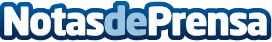 Chargy incorpora su tecnología de carga inteligente en las estaciones de la línea ML1 de Metro de MadridChargy Technologies es una Data Driven Company que recopila y analiza datos en tiempo real a través de la carga móvil. Chargy lanza al mercado la primera red inteligente de battery sharing gratuita incorporando la última tecnología IoT. Metros Ligeros de Madrid ofrece este nuevo servicio de carga inteligente en cincos estaciones de la línea ML1Datos de contacto:Chargy Technologies, S.L+34 910 389 369Nota de prensa publicada en: https://www.notasdeprensa.es/chargy-incorpora-su-tecnologia-de-carga Categorias: Marketing Madrid Innovación Tecnológica http://www.notasdeprensa.es